Mateřská škola Opava, Edvarda Beneše – příspěvková organizaceŠkolní vzdělávací program pro předškolní vzdělávání vypracovaný na základě RVP PV č.j. MSMT – 38628/2016 - 1Č. j. MSOEB 122/2017 vydán: 22. 8. 2017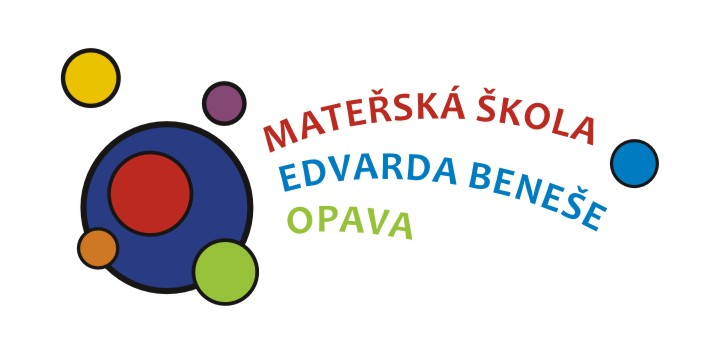 Školní vzdělávací programObjevujeme barevný světPlatnost od 1. 9. 2017 do 31. 8. 2022Školní vzdělávací program Objevujeme barevný svět1. Identifikační údaje o škole2. Obecná charakteristika školy3. Podmínky vzdělávání- Věcné (materiální) podmínky- Životospráva- Psychosociální podmínky- Organizace chodu - Řízení mateřské školy- Personální zajištění- Spolupráce s dalšími institucemi- Formy spolupráce se zákonnými zástupci a dalšími sociálními partnery- Vzdělávání dětí se speciálními vzdělávacími potřebami a dětí nadaných- Vzdělávání dětí od dvou do tří let4. Organizace vzdělávání5. Charakteristika vzdělávacího programu6. Vzdělávací obsah7. Dílčí projekty a programy8. Systém evaluacePřílohy:Roční plán činnostíŠkolní řádTřídní vzdělávací programyŠkolní preventivní programKoncepce EVVOPlány práce v kroužcích1. Identifikační údaje o školeNázev školy:Mateřská škola Opava, Edvarda Beneše – příspěvková organizaceIČO : 71 000 101Sídlo:Edvarda Beneše 989/6, Opava 5, 747 05Telefon:553 821 162, 778 715 455E-mail:mseb@seznam.czWebové stránky: www.msebeneseopava.skolky.infoZřizovatel:Statutární město OpavaHorní náměstí 69, Opava, 746 26Telefon: 553 756 111Ředitelka školy:Bc. Dáša OnderkováTyp MŠ:MŠ s celodenním provozem – 6 - ti třídníStanovená kapacita:150 dětíProvoz školy:6.30 – 16.30 hod.2. Obecná charakteristika školyZřizovatelem školy je Statutární město Opava. Budova mateřské školy je umístěna na sídlišti Kateřinky-východ, je obklopena rozsáhlou zahradou plnou stromů a zeleně. V okolí se nachází rodinné domky se zahrádkami, sídlištní zástavba s hřišti, pole zemědělského podniku, v blízkosti teče řeka Opava. To vše je vhodným námětem pro pozorování a získávání zkušeností a znalostí z oblasti přírody a povědomí o životě lidí, jejich práci, starostech i radostech. V těsném sousedství mateřské školy stojí základní škola, se kterou úzce spolupracujeme.Výhodou umístění školy je velmi dobrá dostupnost městské hromadné dopravy 
a zároveň to, že je dostatečně vzdálená od silného dopravního ruchu. Kolem vede pouze místní komunikace, která slouží obyvatelům sídliště a návštěvníkům mateřské a základní školy. V září 2014 byla dokončena revitalizace části školní zahrady v rámci projektu „Přírodní zahrady opavských MŠ“, která byla spolufinancována z Operačního programu Životního prostředí.Byly provedeny úpravy terénu a vytvořeny nové herní prvky, které slouží dětem 
i pedagogům jako přírodní učebna, herna i tělocvična a napomáhají k uskutečňování nových forem a metod práce při vzdělávání dětí. Přírodní zahrada by měla podpořit pravidelný kontakt městských dětí s přírodním prostředím a přispět k vytváření pozitivního vztahu k přírodě. V roce 2015 prošla škola rekonstrukcí. Bylo provedeno zateplení obvodového pláště a střechy, výměna oken. Školu zdobí nová fasáda, opraveny byly také přístupové chodníky. Postupně opravujeme zpevněné plochy zahrady, byla vytvořena reprezentativní předzahrádka, která je nejen estetická a atraktivní po celý rok, ale také naučná, zaměřená na environmentální vzdělávání.Mateřská škola seskládá ze dvou pavilónů, spojených chodbou. V budově A se nachází v přízemí ředitelna, sklady, prostory bývalé školní jídelny, ve druhém patře jsou dvě třídy, v nichž pracují 3 učitelky a 2 správní zaměstnankyně. V budově B jsou čtyři třídy, v nichž pracuje 8 učitelek a 4 správní zaměstnankyně. Třídy v přízemí jsou terasou spojeny se školní zahradou. Prostory školy zdobíme dětskými pracemi. Při vchodu do budovy vás přivítá spousta barevných kuliček, které jsou „rozsypány“ na zemi a přivedou vás do tříd. Každá třída má svou barvu.Žluté kuličky: děti mladšího předškolního věkuZelené kuličky: děti mladšího předškolního věkuČervené kuličky: děti středního předškolního věkuModré kuličky: děti středního předškolního věku a děti předškolníOranžové kuličky: děti předškolníFialové kuličky: děti předškolníPředškolní vzdělávání probíhá v bezpečném prostředí, které nevykazuje zdravotní, sociální ani bezpečnostní rizika. Ve třídách jsou zpracována společná pravidla soužití, učitelky průběžně sledují jejich dodržování. Klima ve všech třídách je příznivé, jsou akceptována pravidla komunikace mezi učitelkou a dětmi a mezi dětmi navzájem. Výsledky vzdělávání se průběžně konzultují na pedagogických radách 
a objevují se v pololetním a závěrečném hodnocení práce tříd.Prostředí školy je přizpůsobeno věkovému složení tříd a umožňuje provozování různorodých pohybových, relaxačních, výtvarných, pracovních i intelektuálních aktivit.Všichni zaměstnanci mají vytvořeno dobré pracovní klima, jsou jim k dispozici ochranné pracovní prostředky, šatny, sprchy. Estetická úroveň celé školy je na velmi dobré úrovni.Poslání:MŠ Edvarda Beneše je šestitřídní mateřská škola, příspěvková organizace zřízená Statutárním městem Opavou. Poskytuje předškolní vzdělávání dětí, zajišťuje školní stravování dětí v době jejich pobytu ve škole, závodní stravování zaměstnanců organizace, environmentální vzdělávání a spoustu nadstandardních aktivit. Kvalifikovaný personál vytváří podmínky, které rozvíjí tvořivost, radost z poznaného 
a zároveň zohledňují možnosti, schopnosti a individuální potřeby jednotlivých dětí.Vize:Chceme být uznávanou mateřskou školou, ve které se budou učitelé a rodiče cítit jako partneři, kterým jde o společný cíl - probudit v dítěti aktivní zájem o poznávání  
a objevování  a  současně podpořit touhu a odvahu dítěte předvést, co všechno umí, co dokáže a zvládne.Dlouhodobý plán školyusilovat o neustálé zlepšování a rozvíjení kvality vzdělávánístálý rozvoj dovedností a odborných znalostí zaměstnanců školyrozvoj týmové spolupráce a kolegiálních vztahů ve škole rozvíjet kvalitní spolupráci s rodičiudržet velmi dobrou spolupráci se základní školouvytvářet pozitivní obraz o škole na veřejnosti – image školyzajistit potřebné financování chodu organizace a hospodárně využívat finanční prostředkyzlepšovat stav majetku a vybavení3. Podmínky předškolního vzděláváníVěcné (materiální) podmínky MŠ má dostatečně velké, vkusně a esteticky zařízené prostory, které vyhovují nejen nejrůznějším skupinovým a individuálním činnostem dětí, ale hlavně napomáhají zdárné a klidné adaptaci na nové prostředí.Dětský nábytek, tělocvičné nářadí, hygienické zařízení a vybavení pro odpočinek dětí jsou přizpůsobeny antropometrickým požadavkům, které odpovídající počtu dětí (jsou zdravotně nezávadné a bezpečné).Hračky a pomůcky odpovídají počtu dětí i jejich věku a jsou průběžně doplňovány 
a obměňovány.Na budovu MŠ navazuje bezprostředně zahrada, která je vybavena pískovišti, houpačkami, skluzavkami, figurami na pružině, lávkou s kmitavými trámy, pergolou, vláčkem, dřevěným stanovým domečkem, hrazdičkami, kladinami, kmenem na přelézání, vrbovými chýšemi, korýtky a nádobami na vodu, velkými kameny na sezení, kopci s tunely na prolézání, stoly a lavicemi.Prostory zahrady umožňují dětem pohybovou aktivitu i aktivity klidové, rozvíjející představivost, fantazii a povědomí o přírodě a dění kolem nás.Životospráva Dětem je poskytována plnohodnotná strava a po celý den dostatek tekutin 
na přístupném místě. Mezi podávanými pokrmy jsou dodržovány tříhodinové intervaly. Nutit děti k jídlu je nepřípustné!Je zajištěn pravidelný denní rytmus a řád, který je vzhledem k přivádění a odvádění dětí flexibilní (zákonní zástupci si mohou děti přivádět i odvádět podle svých možností a potřeb). Děti mají dostatek pohybu nejen na zahradě, ale i v interiéru školy.Činnosti a doba pobytu venku je přizpůsobena okamžité kvalitě ovzduší.V denním programu je respektována individuální potřeba aktivity, spánku a odpočinku jednotlivých dětí (dětem s nižší potřebou spánku je nabízen náhradní klidový program místo odpočinku na lůžku). Nutit děti ke spánku na lůžku je nepřípustné!Psychosociální podmínkyV MŠ vytváříme takové prostředí, aby se děti i dospělí cítili dobře, spokojeně 
a bezpečně. Nově příchozí děti mají možnost postupně se adaptovat na nové prostředí. Učitelé respektují potřeby dětí (obecně lidské, vývojové, individuální). Jednají nenásilně, přirozeně, citlivě, navozují situace pohody a klidu.Děti nesmějí být zatěžovány či neurotizovány spěchem a chvatem.Všechny děti mají rovnocenné postavení a žádné z nich není zvýhodňováno, ani znevýhodňováno. Podceňování a zesměšňování dětí je nepřípustné!Organizace chodu Denní řád mateřské školy je dostatečně pružný, umožňuje reagovat naindividuální možnosti dětí, na jejich aktuální potřeby. Hlavním cílem je, aby se děti
v mateřské škole cítily dobře, bezpečně a správně se vyvíjely z hlediska psychického i tělesného, proto jsou do programu ve velké míře zařazovány zdravotně pohybové aktivity ve třídách a při pobytu venku. Pravidelně zařazujeme jazykové chvilky, pečujeme o správný rozvoj řečové výchovy. Poměr spontánních a řízených činností je v denním programu vyvážený. Děti mají dostatek času i prostoru pro spontánní hru, aby ji mohly dokončit nebo v ní mohly později pokračovat. Učitelé se dětem plně věnují, vytváří zázemí, které podněcuje k vlastní aktivitě a k vytváření prosociálních postojů k druhému. Vytváříme podmínky pro individuální, skupinové a frontální činnosti, pro činnosti řízené i neřízené. Děti mají možnost účastnit se činností 
v malých, středně velkých i velkých skupinách, mají možnost se během dne uchýlit do klidného koutku a neúčastnit se společných činností. Činnosti a aktivity plánujeme tak, aby vycházely z potřeb a zájmů dětí. Pro realizaci plánovaných činností jsou vytvářeny vhodné materiální podmínky. Nepřekračujeme stanovené počty dětí na třídě, spojování tříd je maximálně omezeno. V případě aktivit mimo MŠ je vždy zajištěn dostatečný počet zaměstnanců na dozor dětí. Řízení mateřské školyPovinnosti, pravomoci a úkoly všech zaměstnanců jsou vymezeny. Ředitelka MŠ zajišťuje funkční informační systém uvnitř i navenek. Mezi zaměstnanci školy panuje ovzduší vzájemné důvěry, tolerance a respektu. Zaměstnanci zachovávají mlčenlivost v interních záležitostech. MŠ prezentují jako celek. Je podporován zájem pedagogů 
o další odborný růst, který je jim umožňován. Při plánování práce je vycházeno ze zpětné vazby, z výsledků hodnocení a kontrolní činnosti.Vzdělávací program školy je prezentován veřejnosti na webových stránkách školy (www.msebeneseopava.skolky.info).Ředitelka školy hodnotí objektivně práci podřízených, vypracovává školní vzdělávací program ve spolupráci s ostatními členy pedagogického týmu, společně jej hodnotí, navzájem se doplňují. Kontrolní činnost probíhá na úrovní školy i tříd.Zastupováním ředitelky MŠ v její nepřítomnosti je pověřena jedna z učitelek MŠ.Personální zajištěníVšichni zaměstnanci, kteří pracují v MŠ jako pedagogičtí pracovníci, mají předepsanou odbornou kvalifikaci. V současné době má pět učitelek dokončené vysokoškolské vzdělání. Pedagogové mají o svůj odborný růst zájem a dále se vzdělávají v odborných seminářích, kurzech, samostudiem a vysokoškolským studiem. Pedagogický sbor pracuje jako tým, funguje na základě společně vytvořených pravidel. Rozvrh přímé pedagogické činnosti je stanoven tak, aby byla dětem zajištěna optimální pedagogická péče. V každé třídě mateřské školy pracuje jedna nepedagogická provozní zaměstnankyně.Spolupráce s dalšími institucemiSpolupracujeme se zřizovatelem a dalšími orgány státní správy, se základními školami Edvarda Beneše a Šrámkova a s odborníky, poskytujícími pomoc zejména při řešení výchovných a vzdělávacích problémů s dětmi (PPP Opava, SPC Srdce).  V oblasti sportu máme navázanou spolupráci s SK Gymnastickým klubem Špičková Opava, HC Slezanem Opava, Baby klubem Kačka, Občanským sdružením Mažoretky AMA. Vzdělávací akce pro děti nám pomáhají organizovat SVČ Opava, Knihovna Petra Bezruče, Městská policie, Slezské zemské muzeum, Opavská kulturní organizace (OKO). Zajímavé exkurze nám nabízejí Hasičský záchranný sbor 
a Slezská tvorba, kulturní vyžití zase Loutkové divadlo a Slezské divadlo. Důležitá pro nás je spolupráce s Modelem obaly a.s. – získáváme spoustu výtvarného materiálu.Formy spolupráce se zákonnými zástupci a dalšími sociálními partneryNejbližší spolupráce probíhá se zákonnými zástupci dětí, navštěvujících mateřskou školu. Ve vztazích se zákonnými zástupci se snažíme budovat ovzduší oboustranné důvěry, otevřenosti, vstřícnosti a porozumění. Spolupracujeme na základě partnerství. Při seznamovací schůzce informujeme o vizi MŠ, cílech a úkolech školy 
v daném školním roce a o chystaných akcích. Zákonní zástupci jsou seznámeni: - 	se ŠVP a TVP - 	se školním řádem - 	s provozem MŠ - 	s personálním obsazením - 	se stravováním v MŠ - 	s úhradou úplaty za vzdělávání - 	s aktivitami a akcemi MŠRodiče se dle zájmu dění v MŠ účastní, spolupodílí na plánování programu mateřské školy. Sledujeme potřeby jednotlivých dětí a rodin a snažíme se jim vyhovět – např. příchodem v průběhu dne. Respektujeme individuální a věkové zvláštnosti dětí 
a jejich potřeby. Se zákonnými zástupci projednáváme případné zdravotní problémy 
a individuální výchovně vzdělávací zvláštnosti, volíme společně vhodný přístup 
k dítěti. Jednáme diskrétně, ohleduplně, s vědomím, že pracujeme s důvěrnými informacemi. Při jednání o dítěti se zákonnými zástupci se opíráme o naše pozorování a rozbory i dalších pedagogických pracovníků, vycházíme rovněž 
ze záznamů o dítěti, které zpřehledňují vývoj a posun dětí. Chráníme soukromí rodiny 
a zachováváme mlčenlivost o jejich interních záležitostech. Podle zájmu a požadavku zákonných zástupců poskytujeme poradenský servis. Nezasahujeme do soukromí rodin a neposkytujeme nevyžádané rady. Spolupráce s rodinou je velmi úzká, umožňuje ji každodenní kontakt se zákonnými zástupci dětí. Lze řešit co nejdříve případně vzniklé problémy, informovat je o úspěších dítěte a povzbuzovat je 
k další spolupráci s MŠ. Zákonní zástupci nám dle svých možností pomáhají při zajišťování akcí, zásobují nás výtvarným a pracovním materiálem, obstarávají drobné opravy. O dění v MŠ jsou zákonní zástupci pravidelně informováni formou schůzek, vývěsek, webových stránek, individuálními pohovory.Vzdělávání dětí se speciálními vzdělávacími potřebami a dětí nadanýchDítětem se speciálními vzdělávacími potřebami je dítě, které k naplnění svých vzdělávacích možností nebo k uplatnění a užívání svých práv na rovnoprávném základě s ostatními potřebuje poskytnutí podpůrných opatření. Tyto děti mají právo na bezplatné poskytování podpůrných opatření z výčtu uvedeného v § 16 školského zákona. Podpůrná opatření realizuje mateřská škola. Rámcové cíle a záměry předškolního vzdělávání jsou pro vzdělávání všech dětí společné. Při vzdělávání dětí se speciálními vzdělávacími potřebami je třeba jejich naplňování přizpůsobovat tak, aby maximálně vyhovovaly dětem, jejich potřebám i možnostem. Snahou pedagogů je – stejně jako ve vzdělávání dětí, které speciální vzdělávací potřeby nemají – vytvoření optimálních podmínek k rozvoji osobnosti každého dítěte, k učení i ke komunikaci s ostatními a pomoci mu, aby dosáhlo co největší samostatnosti.Účelem podpory vzdělávání těchto dětí je plné zapojení a maximální využití vzdělávacího potenciálu každého dítěte s ohledem na jeho individuální možnosti a schopnosti. Při vzdělávání dítěte se speciálními vzdělávacími potřebami učitel zahrnuje do svých vzdělávacích strategií podpůrná opatření. Podpůrná opatření prvního stupně stanovuje mateřská škola. Od druhého stupně podpory jsou podpůrná opatření stanovována ŠPZ po projednání se školou a zákonným zástupcem dítěte. Pravidla pro použití podpůrných opatření školou a školským zařízením stanovuje vyhláška č. 27/2016 Sb.Při vzdělávání dětí se speciálními vzdělávacími potřebami spolupracuje učitel s dalšími odborníky, využívá služby školských poradenských zařízení.Postup školy při poskytování podpůrných opatření prvního stupněPřed zahájením poskytování podpůrných opatření prvního stupně zpracuje škola plán pedagogické podpory dítěte. Plán pedagogické podpory zahrnuje zejména popis obtíží a speciálních vzdělávacích potřeb dítěte, podpůrná opatření prvního stupně, stanovení cílů podpory a způsobu vyhodnocování naplňování plánu. Nejpozději po 
3 měsících od zahájení poskytování podpůrných opatření poskytovaných na základě plánu pedagogické podpory škola vyhodnotí, zda podpůrná opatření vedou 
k naplnění stanovených cílů. Není-li tomu tak, doporučí škola zákonnému zástupci dítěte využití poradenské pomoci školského poradenského zařízení. Do doby zahájení poskytování podpůrných opatření druhého až pátého stupně na základě doporučení školského poradenského zařízení poskytuje škola podpůrná opatření prvního stupně na základě plánu pedagogické podpory.S plánem pedagogické podpory seznámí škola zákonného zástupce dítěte a další pedagogické pracovníky podílející se na provádění tohoto plánu. Individuální vzdělávací plán žáka se speciálními vzdělávacími potřebamiIndividuální vzdělávací plán zpracovává škola, vyžadují-li to speciální vzdělávací potřeby dítěte. Individuální vzdělávací plán se zpracovává na základě doporučení školského poradenského zařízení a žádosti zákonného zástupce dítěte.Individuální vzdělávací plán je závazným dokumentem pro zajištění speciálních vzdělávacích potřeb dítěte, přičemž vychází ze školního vzdělávacího programu a je součástí dokumentace dítěte.Individuální vzdělávací plán je zpracován bez zbytečného odkladu, nejpozději však do 1 měsíce ode dne, kdy škola obdržela doporučení a žádost zákonného zástupce dítěte. Zpracování a provádění individuálního vzdělávacího plánu zajišťuje ředitel školy. Individuální vzdělávací plán se zpracovává ve spolupráci se školským poradenským zařízením a zákonným zástupcem dítěte.Školské poradenské zařízení ve spolupráci se školou sleduje a nejméně jednou ročně vyhodnocuje naplňování individuálního vzdělávacího plánu a poskytuje zákonnému zástupci dítěte a škole poradenskou podporu. Podmínky pro vzdělávání dětí s přiznanými podpůrnými opatřeními stanovuje školský zákon a vyhláška č. 27/2016 Sb., o vzdělávání žáků se speciálními vzdělávacími potřebami a žáků nadaných. Pro úspěšné vzdělávání dětí s přiznanými podpůrnými opatřeními je potřebné zabezpečit (případně umožnit):uplatňování principu diferenciace a individualizace vzdělávacího procesu při plánování a organizaci činností, včetně určování obsahu, forem i metod vzdělávání;realizaci všech stanovených podpůrných opatření při vzdělávání dětí;osvojení specifických dovedností v úrovni odpovídající individuálním potřebám 
a možnostem dítěte zaměřených na samostatnost, sebeobsluhu a základní hygienické návyky v úrovni odpovídající věku dítěte a stupni postižení;spolupráci se zákonnými zástupci dítěte, školskými poradenskými zařízeními,
v případě potřeby spolupráci s odborníky mimo oblast školství;snížení počtu dětí ve třídě v souladu s právními předpisy; přítomnost asistenta pedagoga podle stupně přiznaného podpůrného opatření.Vzdělávání dětí nadaných probíhá takovým způsobem, aby byl stimulován rozvoj jejich potenciálu včetně různých druhů nadání a aby se tato nadání mohla ve škole projevit a pokud možno i uplatnit a dále rozvíjet.Jazyková příprava dětí s nedostatečnou znalostí českého jazykaDěti-cizinci a děti, které pocházejí z jiného jazykového a kulturního prostředí, potřebují podporu učitele mateřské školy při osvojování českého jazyka. Pokud rodiče sami neovládají český jazyk na úrovni rodilého mluvčího, nemohou své děti v poznávání českého jazyka přímo podpořit a děti se ocitají ve znevýhodněné pozici. Je třeba věnovat zvýšenou pozornost tomu, aby dětem s nedostatečnou znalostí českého jazyka začala být poskytována jazyková podpora již od samotného nástupu do mateřské školy. Při práci s celou třídou je třeba mít na vědomí, že se v ní nacházejí i děti, které se český jazyk učí jako druhý jazyk, uzpůsobit tomu didakticképostupy a děti cíleně podporovat v osvojování českého jazyka. Mateřské školy poskytují dětem s nedostatečnou znalostí českého jazyka jazykovou přípravupro zajištění plynulého přechodu do základního vzdělávání. Zvláštní právní úprava platí pro mateřské školy, kde jsou alespoň cizinci v povinném předškolním vzdělávání v rámci jednoho místa poskytovaného vzdělávání (v případě lesní mateřské školy v jednotlivém území, kde zejména probíhá pedagogických program a kde má škola zázemí). V takovém případě zřídí ředitel mateřské školy skupinu nebo skupiny probezplatnou jazykovou přípravu pro zajištění plynulého přechodu do základního vzdělávání v souladu s vyhláškou č. 14/2005 Sb., o předškolním vzdělávání, ve znění pozdějších předpisů. Vzdělávání ve skupině pro jazykovou přípravu je rozděleno do dvou nebo více bloků v průběhu týdne. Ředitel mateřské školy může na základě posouzení potřebnosti jazykové podpory dítěte zařadit do skupiny pro jazykovou přípravu rovněž jiné děti, než jsou cizinci v povinném předškolním vzdělávání, pokud to není na újmu kvality jazykové přípravy. Při přechodu na základní školu by děti s nedostatečnou znalostí českého jazyka měly mít takové jazykové a sociokulturní kompetence v českém jazyce, které jim umožní se zapojit do výuky a dosáhnout školního úspěchu. Podpůrným materiálem při vzdělávání dětí s nedostatečnou znalostí českého jazyka je Kurikulum češtiny jako druhého jazyka pro povinné předškolní vzdělávání, který lze využívat při individualizované práci s dětmi s nedostatečnou znalostí českého jazyka již od nástupu do mateřské školy.“.Vzdělávání dětí od dvou do tří letPředškolní vzdělávání lze organizovat pro děti od dvou let věku.Pro dvouleté dítě je zařazení do mateřské školy nejčastěji první sociální zkušeností mimo širší rodinu. Obvykle se projevuje silnější potřebou vazby na dospělou osobu. Poznává nové vzorce chování dospělých i vrstevníků, vymezuje si vlastní prostor, přijímá vymezené hranice a nové role. Učitel zastává velmi významnou pozici, stává se zástupcem rodiče, jistotou a oporou dítěte v běžném dění i v budování vztahů s vrstevníky.Dvouleté děti se nejvíce učí nápodobou, situačním učením, vlastním prožitkem 
a především hrou. Často vyžadují opakování činností, potřebují pravidelné rituály, zpravidla udrží pozornost jen velmi krátkou dobu. Podmínkou úspěšné pedagogické práce je citlivé přizpůsobování organizace se střídáním nabídky činností, trénováním návyků a praktických dovedností, ponecháním co největšího prostoru pro volné hry a pohybové aktivity. Předškolní období je zásadní pro utváření celoživotních návyků, respektování pravidel a norem. Ve věku dvou let je dítě zpravidla připraveno tyto aspekty rozeznávat a přijímat.Podmínky vzdělávání dětí od dvou do tří letMateřská škola je vybavena dostatečným množstvím podnětných a bezpečných hraček a pomůcek vhodných pro dvouleté děti.Ve třídě jsou pro zajištění bezpečnosti znepřístupněny bezpečnost ohrožující předměty. Ve třídě jsou nastavena dětem srozumitelná pravidla pro používání 
a ukládání hraček a pomůcek.Prostředí je upraveno tak, aby poskytovalo dostatečný prostor pro volný pohyb 
a hru dětí, umožňovalo variabilitu v uspořádání prostoru a zabezpečovalo možnost naplnění potřeby průběžného odpočinku.Mateřská škola je vybavena dostatečným zázemím pro zajištění hygieny dítěte.Je zajištěn vyhovující režim dne, který respektuje potřeby dětí (zejména pravidelnost, dostatek času na realizaci činností, úprava času stravování, dostatečný odpočinek).Mateřská škola vytváří podmínky pro adaptaci dítěte v souladu s jeho individuálními potřebami.Dítěti je umožněno používání specifických pomůcek pro zajištění pocitu bezpečí 
a jistoty.Vzdělávací činnosti jsou realizovány v menších skupinách či individuálně, podle potřeb a volby dětí.Učitel uplatňuje k dítěti laskavě důsledný přístup, dítě pozitivně přijímá.V mateřské škole jsou aktivně podněcovány pozitivní vztahy, které vedou k oboustranné důvěře a spolupráci s rodinou.4. Organizace vzděláváníDěti jsou do MŠ přijímány ředitelkou školy podle zákona č. 561/2004 Sb.
o předškolním, základním, středním, vyšším odborném a jiném vzdělávání (školskýzákon) a podle vyhlášky č. 14/2005 Sb. ve znění pozdějších změn.Termín přijímacího řízení stanoví ředitelka školy po dohodě se zřizovatelem. Termín a kritéria přijímacího řízení pro následující školní rok je oznámen veřejnosti s dostatečným předstihem prostřednictvím tisku, plakátů a webových stránek školy. Přijímací řízení probíhá v souladu se správním řádem. O přijetí dítěte do mateřské školy rozhodne ředitelka školy.Do tříd jsou děti zařazovány převážně podle věku.Denní řád je dostatečně pružný, aby umožňoval reagovat na individuální potřeby 
a možnosti všech dětí. Pedagogové se dětem plně věnují a profesionálně zajišťují střídání času pro spontánní hru a činnosti, ve kterých děti získávají poznatky
a vědomosti o okolním světě, jeho zvláštnostech, kulturách a společenstvích, lidech, věcech, přírodě živé i neživé. Při vstupu dítěte do MŠ je uplatňován individuálně přizpůsobený adaptační režim. Jsou vytvářeny podmínky pro individuální, skupinové 
i frontální činnosti. Je dostatečně dbáno na soukromí dětí. Pokud to děti potřebují, mají možnost uchýlit se do „ klidové zóny” a neúčastnit se společných činností.Plánování činností vychází z potřeb a zájmů dětí, vyhovuje individuálním vzdělávacím potřebám a možnostem dětí daných věkových skupin. Pro realizaci plánovaných činností jsou vytvářeny vhodné materiální podmínky.Schopnosti a dovednosti talentovaných dětí jsou rozvíjeny v zájmových kroužcích v odpoledních hodinách, které vedou učitelky naší MŠ. Jsou to výtvarný a pracovní kroužek, kroužek Malý badatel, hra na zobcovou flétnu, grafomotorika a logopedická prevence. Jako nadstandard pro děti zajišťujeme plavání a bruslení a smluvně sportovní gymnastiku a mažoretky. V průběhu celého roku organizujeme výlety do přírody, sportovní a kulturní akce a divadelní představení. Jedna třída naší školy je specificky zaměřená na environmentální aktivity s cílem naučit děti budoucímu zodpovědnému chování k přírodě a životnímu prostředí.Při všech činnostech s dětmi využíváme metody a formy práce, které jsou přiměřené věku dětí a odpovídají jejich každodenním životním situacím nebo činnostem. Při jejich uplatňování vycházíme z individuálního přístupu k dítěti, respektujeme jeho osobní tempo, zájmy a potřeby. Snažíme se o to, abychom při práci s dětmi vyváženě zařazovaly činnosti řízené a spontánní.Formy- 	frontální vzdělávání- 	skupinové vzdělávání- 	individuální vzděláváníMetody- 	prožitkové učení – založené na přímých zážitcích dítěte, podporuje dětskou zvídavost a potřebu objevovat, podněcuje radost dítěte z učení a vyvolává jeho zájem o nové poznání- 	sociální učení – vychází z principu přirozené nápodoby vzorů chování a postojů- 	kooperativní učení – uplatňováno při vzájemné spolupráci dětí mladšího věku, při řešení složitějších problémů a situací u dětí předškolního věku (učí se rozdělovat si role a úkoly, plánovat činnosti, spolupracovat, radit se, kontrolovat a hodnotit společnou práci)- 	didakticky zacílené činnosti – zařazované řízené učení dětí podle témat jednotlivých integrovaných bloků - 	spontánní aktivity dětí – vychází z jejich přirozených potřeb - 	experimentální učení (využíváno zejména u dětí předškolního věku) – vede děti k řešení problémů, k rozvoji myšlení, obohacování jejich vlastních zkušeností.5. Charakteristika vzdělávacího programuZákladním cílem je podpora rozvoje  tvořivosti, samostatnosti a zodpovědnosti každého dítěte. Proto by každý pedagog naší mateřské školy měl dokázat v běžném denním programu nacházet jednak skutečné a vytvářet  kreativní modelové situace,  které ovlivňují reakce dítěte na okolní svět. Vzdělávání je uskutečňováno ve všech činnostech s vyváženým poměrem spontánních a řízených aktivit. Všechny činnosti obsahují prvky hry a tvořivosti.Cílem mateřské školy je probudit v dítěti aktivní zájem o poznávání  a objevování  
a  současně podpořit touhu a odvahu dítěte předvést, co všechno umí, co dokáže 
a zvládne. To vše ve vztahu k individuálním potřebám a možnostem jednotlivých dětí. Na základě kvalifikovaného a odpovědného rozhodnutí zváží, jak bude přistupovat 
ke konkrétnímu jedinci v konkrétním čase a v konkrétních podmínkách. Různé možnosti přístupu se projeví rovněž  ve volbě  metod, obsahu  a organizaci  pobytu dětí v mateřské škole. Z naší mateřské školy chceme utvořit místo, které zajistí rovnováhu mezi svobodným rozvojem osobnosti každého dítěte a nezbytně žádoucí mírou omezování, které sebou nese výchova ve formálně vytvořené sociální skupině. Naše mateřská škola  by se měla stát místem, kde děti pobývají rády, kam se těší a rády se znovu vracejí, protože zde prožívají chvíle radosti a spokojenosti, kde jsou akceptovány, kde je podporována jejich jedinečnost, kde navazují nové vztahy,  získávají nové zážitky, kde si  hrají  s vědomím důvěry a lásky k těm, kteří o ně pečují. Chceme zajistit takový pedagogický přístup k dětem, kde péče, výchova 
a vzdělávání vytvářejí jeden celek, kde je vyváženě zastoupeno spontánní a záměrné učení,  založené na aktivní účasti dítěte, didaktická činnost organizovaná převážně v menších skupinách s individuálním využitím rozmanitých her a činností a kde je dán prostor pro realizaci podnětů a uspokojení potřeb ze strany dětí. Při výchovném 
a vzdělávacím působení chceme stavět na spolupráci a  sociálně komunikativních strategiích. Direktivní přístup nahradí důvěra k otevřeným možnostem a schopnosti vnitřního posilování jedincem samým. Dále chceme dát dětem základy kompetencí důležitých pro život ve vztahu k jejich věku, individualitě a rodinnému zázemí, chceme napomáhat k zdravému rozvoji a učení dětí, k osvojení si základů hodnot naší společnosti  a dále podporovat to, aby se děti staly samostatnými osobnostmi schopnými se projevit a působit na své okolí. Ve vztahu  k podpoře tvořivosti, představivosti a fantazie chceme vést děti 
k pozitivnímu vztahu k estetické výchově (výtvarné, pracovní, hudební, pohybové). Na základě znalosti zvláštností psychického vývoje dítěte a psychologických poznatků o kritických momentech ve vývoji jedince chceme včas podchytit 
a podpořit tu stránku osobnosti, která se jeví jako výjimečná, a ve spolupráci s rodiči motivovat děti k žádoucím činnostem (talentované děti), podporovat  však v rozvoji i např. děti ze sociálně znevýhodněného prostředí.  Současně chceme upozornit rodiče na eventuální změny v chování dítěte, projevy možných specifických poruch učení či  možného zdravotního nedostatku (oční vady, sluchové vady) a spolupracovat s  nimi ve smyslu poradním za účelem společného žádoucího přístupu ve prospěch dítěte. Environmentální vzděláváníCílem environmentálního vzdělávání je nejen přivádět děti k poznávání přírody, ale především utvářet celkovou osobnost dítěte – směřovat k odpovědnému přístupu k přírodě i lidem.Environmentální výchova musí být velmi jednoduchá, opírající se o zkušenosti, které mohou předškolní děti pochopit. Je třeba jim vytvořit takové podmínky, aby věci, které jim vyprávíme, mohly vidět na vlastní oči, osahaly si je a samy vyzkoušely. Záměrem vzdělávání je založit u dítěte elementární povědomí o okolním světě a jeho dění 
i o vlivu člověka. Děti získávají povědomí o neustálých změnách přírodního prostředí a jeho rozmanitosti. Pobytem v přírodě je pozitivně podporována psychická odolnost, manuální a tělesná zručnost, je posilován imunitní systém. Hra v přírodě u dětí podporuje kreativitu, komunikační schopnosti, plánování, ale i neméně důležité prvky, jako sebedůvěru, vytrvalost, schopnost koncentrace. Prostředí děti inspiruje k tvůrčí činnosti, šikovnosti a rozvíjení fantazie. V přírodě je možné citlivěji prožívat a to všemi pěti smysly.Environmentální aktivity realizujeme ve všech pěti vzdělávacích oblastech, s důrazem na oblast Dítě a svět.Činnosti jsou vázány na střídání ročních období a spojení člověka s přírodou.V předškolním vzdělávání je pro realizaci EV nejdůležitější:Věnovat se motivaci dětí, rozvíjet jejich environmentální senzitivitu.Seznámit je se základními ekologickými zákonitostmi a výzkumnými dovednostmi.Žít s nimi podle zásad trvale udržitelného rozvoje.Rodiče – učitelka MŠ – prostředí jsou důležitými průvodci všech environmentálních činností.Logopedická prevencePreventivní logopedická péče je nutnou součástí výchovně vzdělávacího procesu 
a při práci s dětmi zaujímá důležité místo. V poslední době se výslovnost dětí dost zhoršila. Proto je důležité sledovat vývoj dětské řeči po celé období v MŠ a špatným návykům předcházet. Logopedická prevence je v MŠ zaměřena na všestranný rozvoj osobnosti dětí, manuální dovednost, tělesnou obratnost, motoriku mluvidel, hospodaření s dechem, smyslové vnímání (zrak, sluch, hmat, čich, chuť), cit pro rytmus, melodii a tempo. Preventivní logopedické chvilky jsou součástí denního kontaktu učitelky s celou skupinou dětí. Nejedná se o diagnostiku nebo nápravu hlásek v řeči dítěte, ale o preventivní kolektivní práci s dětmi. Děti se hravou formou naučí ovládat dech, tempo a intonaci řeči, budeme provádět dechová a artikulační cvičení, procvičíme mluvidla, nápodobu zvuku, slovní zásobu.Obsah logopedických chvilekDechová a fonační cvičeníArtikulační cvičení a nápodoba zvukuCvičení rozvíjející sluchovou percepciCvičení rozvíjející zrakovou percepciCvičení na rozvoj grafomotorikyCvičení rozvíjející rytmické schopnostiCvičení rozvíjející rozumové schopnostiRozvoj jednotlivých jazykových rovinRozvoj slovní zásoby Školní vzdělávací program je založen na naplňování tří rámcových cílů:Rozvíjení dítěte a jeho schopnosti učení.Osvojení si základů hodnot, na nichž je založena naše společnostZískání osobní samostatnosti a schopnosti projevovat se jako samostatná osobnost působící na své okolíJejich naplňování by mělo být obsaženo v každé z činností.Specifické vzdělávací cíle jsou vymezeny pro jednotlivé oblasti rozvoje dítěte:Dítě a jeho těloDítě a jeho psychikaDítě a ten druhýDítě a společnostDítě a světVzdělávací cíle vyjadřují, k čemu má dítě v té které oblasti směřovat. Je třeba je naplňovat průběžně, postupně, opakovaně se k nim vracet. Zpravidla je nelze „splnit“ jednorázově. Vzdělávací cíle jsou pro učitele závazné.6. Vzdělávací obsahBarvy kolem nás jsou součástí každodenního života. Každá barva v sobě nese určitou symboliku – radost, naději, lásku a někdy i smutek. I to patří do života. Naším cílem však je, aby v naší mateřské škole převládaly jen ty barvy, které navozují pocit bezpečí, důvěry, lásky, přátelství, tolerance, duševní pohody a optimismu.Hlavní téma Objevujeme barevný svět je rozpracováno do pěti rámcových integrovaných bloků, které budou podrobně rozpracovány v Třídních vzdělávacích programech. Ty jsou zaměřeny na konkrétní věkovou skupinu, respektují rozdílné potřeby dětí, chrání jejich duševní i tělesné zdraví, umožňují získávat znalosti
a dovednosti, napomáhají vzniku a prohlubování nových přátelství. Vytvářejí v dětech vědomí svobodné volby i zodpovědnosti za své jednání. Respektují věk dětí, jejich zvláštnosti a jedinečnost, předpoklady, jejich tužby i budoucí potřeby. Dodržují zásady primární prevence sociálně patologických jevů a seznamují se zásadami zdravého životního stylu.Integrované blokyIntegrované bloky nastiňují stručnou charakteristiku, záměry a klíčové kompetence. Jejich podrobné rozpracování bude předmětem TVP. Současně s tím budou vstupovat do TVP dílčí projekty ŠVP a doplňkové programy.1. Já a barevný světČasový rozsah: přibližně 5 týdnůCharakteristikaToto téma je strukturováno do tří oblastí a zahrnuje adaptační proces.Seznámení s prostředím, které dítě obklopuje. Jedná se o vše, co je obklopuje, s čím se setkává při vstupu do nového prostředí (prostory školy, jejich účel, hračky, poznávání vlastních značek).Okruhy činností: pohybové a námětové hry, manipulace s předměty, hudební činnosti, pracovní listy.Poznávání nových kamarádů a všech ostatních, se kterými se děti budou setkávat a kteří o ně pečují.Okruhy činností: komunitní kruh, seznamovací hry, námětové hry, např. na pošťáka, tvorba narozeninového kalendáře, vytváření piktogramů pro označení hracího 
a pracovního prostoru, vytváření pravidel společného soužití.Poznávání okolí mateřské školy.Okruhy činností: hry na hřišti, námětové hry zaměřené k bezpečnému pohybu 
na hřišti, pravidla pro pobyt venku, vycházky k řece.ZáměrySeznámit děti s prostředím, do kterého přicházejí.Naučit děti orientovat se a bezpečně se pohybovat v těchto prostorách.Naučit se znát svoji značku.Naučit děti vnímat řád uspořádání dne.Podpořit rozvoj hygienických a společenských návyků a jejich upevňování.Vést děti k projevování svých potřeb.Podpořit komunikaci dětí v souvislosti s vytvářením nových vztahů v kolektivu.Společně vytvářet pravidla vzájemného soužití.Vést děti k vyjadřování svých pocitů.Seznámit děti se všemi, kteří o ně pečují, a přiblížit jim jejich úlohu v péči o ně.Seznámit děti s blízkým okolím.Vést děti k vnímání přírody a života v ní.Klíčové kompetenceKompetence k učeníSoustředěně pozorovat, zkoumat, objevovat, všímat si souvislostí a umět používat jednoduché pojmy, znaky, symboly.Kompetence k řešení problémůVšímat si dění a problémů v bezprostředním okolí.Řešit problémy na základě bezprostřední zkušenosti.Kompetence komunikativníPrůběžně rozšiřovat slovní zásobu a aktivně ji používat.Umět ovládat řeč, hovořit ve vhodně formulovaných větách, zvládat porozumění slyšeného.Kompetence sociální a personálníDětským způsobem projevovat citlivost a ohleduplnost k druhým, pomáhat slabším.Umět se při společných činnostech domluvit a spolupracovat.Umět uplatňovat základní společenské návyky a pravidla ve společenském styku.Kompetence činnostní a občanskéSpoluvytvářet pravidla společného soužití mezi vrstevníky, rozumět jejich smyslu, chápat potřebu je zachovávat.2. Podzimní žluté pohlazení Časový rozsah: přibližně 8 týdnůCharakteristikaToto téma se zabývá vším, co přináší podzim (příroda, změny v přírodě, sběr plodů
a přírodnin, sklizeň). Otužování, pohyb venku v tomto období, ochrana zdraví a s tím související oblečení.Okruhy činností: Vycházky do přírody, pozorování znaků podzimu, barvy v přírodě, tvary listů. Pozorování lidí a strojů při sklizni všeho, co příroda přinesla. Sběr přírodnin, práce s přírodninami. Ochutnávka ovoce a zeleniny, příprava pokrmů
z podzimních plodů. Pozorování přípravy přírody k zimnímu spánku- stromy, zvířata. Hudební a výtvarné činnosti s podzimní tématikou.ZáměryPodpořit tělesný rozvoj a zdraví dětí.Zaměřit se na doznívání adaptačního procesu, zejména procesu komunikace.Rozvíjet tvořivost a poznání při práci s přírodninami.Vést děti k chápání změn v přírodě.Rozvíjet znalosti o přírodě – plody podzimu, počasí.Vést děti k účasti a spolupráci při společných činnostech.Podporovat rozvoj vlastních zájmů dětí na základě jejich potřeb.Vést děti k zodpovědnosti za svá rozhodnutí.Klíčové kompetenceKompetence k učeníMít elementární poznatky z oblasti přírody, znát její rozmanitosti a proměny. Aktivně si všímat dění kolem sebe. Mít touhu porozumět věcem, dějům a jevům kolem sebe.Kompetence k řešení problémůŘešit problémy, na které stačí. Samostatně řešit problémy známé a opakující se, náročnější s oporou dospělého.Kompetence komunikativníVyjadřovat samostatně své myšlenky, sdělení, klást otázky a hledat na něodpovědi. Umět vést smysluplný dialog. Umět využívat dostupné informativní 
a komunikativní prostředky (knihy, počítač…).Kompetence sociální a personálníZvládat samostatné rozhodování o svých činnostech. Uvědomit si, že za sebe a své jednání odpovídá a nese důsledky. Umět přijímat vyjasněné a zdůvodněné povinnosti. Dodržovat dohodnutá a pochopená pravidla a přizpůsobit se jim.Kompetence činnostní a občanskéDbát na osobní zdraví a bezpečí své i druhých.Umět se chovat s ohledem na zdravé a bezpečné prostředí.Vědět, že je nutné chránit přírodu a mít k ní kladný vztah, neničit ji.3. Bílý mráz a modrý zimní rejČasový rozsah: přibližně 10 týdnůCharakteristikaPočasí v zimním období, zvířata v zimě, sníh a jeho vlastnosti, využití předvánočního období pro posílení mezilidských vztahů, seznámení s tradicemi Vánoc.Okruhy činností: pokusy se sněhem a ledem, stavba sněhuláků, zimní sporty, výlety do přírody, hledání lesních zvířátek podle stop, krmení ptáků, pozorování přírody
v zimě. Bílý, modrý, černý papír – sněhuláci, čertíci a Mikuláš budou motivem pro práci s papírem a barvou. Rozhovory na téma rodina, tvorba dárečků při poslechukoled a seznámení se s vánočními zvyky. Po Novém roce začne příprava školáků k zápisu. Závěrem oslavíme masopust
a užijeme si karneval.ZáměryPři pobytu na zdravém zimním vzduchu otužovat organismus 
a posilovat tělesný rozvoj.Pozorovat změny v přírodě - zimní spánek stromů, zvířat…Přiblížit tradice Vánoc.Rozvíjet hudební dovednosti a znalosti nových písní se zimní 
a vánoční tématikou.Rozvíjet řečové a jazykové schopnosti, obohacovat aktivní slovník.Zaměřit se na rozvoj tvořivosti.Využít vánoční atmosféry k utužení vztahů v rodině.Rozvíjet a posilovat estetické cítění.Posilovat prosociální chování ve vztahu k ostatním v dětské skupině.Seznámit děti se ZŠ, návštěva 1. třídy ZŠ, připravit se na zápis do školy.Klíčové kompetenceKompetence k učeníUmět získanou zkušenost uplatnit v praktických situacích i v dalším učení. Mít elementární poznatky o světě lidí a jejich kultuře.Aktivně si všímat okolí, porozumět věcem, jevům a dějům. Poznávat, že se může mnohému naučit.Kompetence k řešení problémůUmět chápat problémy jako každodenní součást života.Při řešení problémů užívat logické postupy. Umět užívat číselné a matematické pojmy, vnímat elementární matematické souvislosti.Kompetence komunikativníV běžných situacích umět komunikovat bez zábran a ostychu.Dokázat se vyjadřovat a sdělovat své prožitky, pocity a nálady různými prostředky.Kompetence sociální a personálníDokázat prosadit se ve skupině, ale i podřídit se a přizpůsobit se většině. Pochopit, že lidé jsou různí, a umět být tolerantní k jejich odlišnostem.Kompetence činnostní a občanskéMít základní dětskou představu o tom, co je v souladu se základními lidskými hodnotami a normami, i to, co je s nimi v rozporu. Rozpoznat dobro a zlo.4. Zelené jarní probuzeníČasový rozsah: přibližně 9 týdnůCharakteristikaNázev tématu vypovídá o probuzení přírody, ale i nás po zdánlivém zimním odpočinku. Sama příroda přichystá řadu pozorování a činností, které s ní souvisí. Bude motivem pro různé výtvarné techniky, pro práci s různými materiály, barvou, přírodninami.Okruhy činností: Činnosti venku spojit s pohybem a experimentováním. Poslech zvuků v přírodě, hry na badatele a ochranáře, vnímání změn počasí, pozorování přípravy zahrádek na jaro přinese celkový environmentální rozvoj dítěte.Barvy, tvary, určování věcí, pojmenovávání, třídění, orientace budou pojmy, se kterými se děti setkají při různých činnostech.ZáměryRozvíjet a prohlubovat znalosti o přírodě.Rozvíjet fyzickou i psychickou zdatnost dětí.Osvojit si další poznatky o lidském těle.Chránit své zdraví - prevence jarních respiračních nemocí.Osvojovat si schopnost sdělovat poznatky výtvarnou, pohybovou, dramatickou formou.Umožnit rozvoj smyslů dětí při různých činnostech.Rozvíjet kladné city, podporovat sebedůvěru.Podporovat schopnost žít ve společenství jiných lidí.Seznámit děti se světem jiných lidí, vytvářet povědomí o existenci jiných kultur a národností.Seznamovat se se svým domovem, s naším městem.Rozvíjet komunikativní dovednosti.Klíčové kompetenceKompetence k učeníZvládat orientaci v řádu a dění v prostředí, ve kterém dítě žije.Umět klást otázky a hledat na ně odpovědi. Učit se nejen spontánně, ale i vědomě soustředit na činnost, záměrně si zapamatovat.Zvládat dokončení zadané práce, pracovat podle instrukcí a pokynů a být schopen se dobrat výsledků.Kompetence k řešení problémůVést děti k rozlišení řešení, která jsou funkční, a řešení, která funkční nejsou. Chápat, že vyhýbat se řešení problémů nevede k cíli, ale že jejich včasné a uvážlivé řešení je naopak výhodou.Vést děti, aby se nebály chybovat, pokud nacházejí pozitivní ocenění nejen za úspěch, ale také za snahu.Kompetence komunikativníChápat, že být komunikativní, vstřícný, iniciativní a aktivní je výhodou. Zvládat komunikaci na základě bohaté slovní zásoby. Ovládat dovednosti předcházející čtení a psaní.Kompetence sociální a personálníMít schopnost respektovat druhé, vyjednávat, přijímat a uzavírat kompromisy. Mít schopnost spolupodílet se na společných rozhodnutích, dodržovat dohodnutá 
a pochopená pravidla a přizpůsobit se jim.Kompetence činnostní a občanskéDokázat rozpoznat a využívat své silné stránky a poznávat své slabé stránky. Umět odhadnout rizika svých nápadů, jít za svým záměrem, ale také dokázat měnit cesty 
a přizpůsobovat se daným okolnostem.5. Červené letní radovánkyČasový rozsah: přibližně 8 týdnůCharakteristikaOslava Svátku matek přinese mnoho zážitků a bude dobrou půdou pro podtéma „rodina“ a vše, co s ní souvisí (rodiče, sourozenci, jejich profese, vzájemné vztahy, poznávání vlastní identity a svého místa nejen v rodině). Příroda, počasí, slunce, bouřka, rostliny a jejich plody, zvířata budou předmětem různých pohybových, výtvarných, pracovních a pěveckých dovedností. Děti se setkají v souvislosti
s přírodou s péčí o druhé (včely, mravenci atd.), s významem spolupráce, tolerance
a ohleduplnosti. Předprázdninové období bude využito k poznání, jak se chránit před úrazy, co dělat s odřeným kolenem, co nám hrozí ve vodě, proč nám dala včela žihadlo.Okruhy činností: Veškeré činnosti bude možno provádět z velké míry venku. Stromy a zvířata, jejich mláďata, lesní plody budou předmětem pozorování nebo motivem pro činnosti z nich vyplývající. Seznámení s jinými zeměmi, putování po mapě, prohlížení encyklopedií, hry s dopravní tématikou.ZáměryPodpořit tělesný rozvoj dětí.Podporovat a rozvíjet komunikaci s ostatními dětmi a s dospělými.Učit se dodržovat pravidla bezpečnosti i bez dohledu dospělých.Učit se dovednostem, jak se chovat u vody, ve městě, na výletě.Procvičovat časové pojmy.Vnímat přírodu a život v ní.Rozvoj schopnosti vyjádřit své pocity.Vést k rozvoji tvořivosti při řešení problémů.Rozvíjet paměť a pozornost.Posilovat zájem o učení.Klíčové kompetenceKompetence k učeníOdhadovat své síly, učit se hodnotit své osobní pokroky i oceňovat výkony druhých. Uvědomovat si, že se může mnohému naučit, radovat se z toho, co samo dokáže a zvládne.Kompetence k řešení problémůZvládnout vyhledání pomoci, když nemůže problém vyřešit. Při řešení myšlenkových 
i praktických problémů užívat logické matematické i empirické postupy. Zvládat 
a pochopit jednotlivé algoritmy řešení různých úloh a situací a využívat je v dalších situacích.Kompetence komunikativníUmět se domlouvat gesty i slovy. Rozlišovat některé symboly a rozumět jejich významu. Ovládat řeč, hovořit plynule ve vhodně formulovaných větách, samostatně umět vyjadřovat své myšlenky, sdělení, otázky a odpovědi. Vědět, že se lidé domlouvají i jinými jazyky a že je možnost se je naučit.Kompetence sociální a personálníUvědomovat si své jednání, odpovídat za ně a nést za ně důsledky. Umět vnímat nespravedlnost, ubližování, agresivitu a lhostejnost. Vědět, že při setkání s cizími lidmi či v neznámých situacích je nutné chovat se obezřetně. Dokázat odmítnout nevhodné chování i komunikaci, která je mu nepříjemná. Dokázat pochopit, že agresivita, nespravedlnost, ubližování, násilí se nevyplácí a že konflikty je lépe řešit dohodou. Umět se bránit projevům násilí jiného dítěte.Kompetence činnostní a občanskéUmět plánovat, organizovat, řídit a vyhodnocovat svoje hry a činnosti. Mít smysl pro povinnost ve hře, práci i učení. Přistupovat zodpovědně k zadaným úkolům. Vážit si práce druhých.Současně s TVP vstupují do programu i dílčí projekty a doplňkové programy (projekt EVVO, dopravní výchovy, program logopedické prevence a náplně práce 
v kroužcích). Informační a výpočetní technika je ve vzdělávání používána v závislosti s potřebou poskytovat dítěti elementární základy pro život v moderní společnosti, 
v souvislosti s velkým nárůstem informací a rychlostí změn a s nutností rozvíjet schopnost dítěte přizpůsobovat se, efektivně komunikovat, učit se spolupracovat 
a podílet se na společenských činnostech a rozhodnutích. Plánování činností vychází z potřeb a zájmů dětí, vyhovuje individuálním vzdělávacím potřebám a možnostem dětí daných věkových skupin. Celý program se svou náplní a přístupem zodpovědně podílí na vštěpování základů zdravého životního stylu a prevenci sociálně patologických jevů u dětí na počátku jejich etapy celoživotního vzdělávání a svou edukační náplní respektuje osobnostně orientovaný model předškolního vzdělávání.8. Systém evaluace1. DOKUMENTY ŠKOLY – ŠVP – TVP, SOULAD ŠVP – RVPTato oblast by měla ověřit naplňování stanovených záměrů a cílů v dokumentech školy a zároveň soulad školních dokumentů s cíli RVP.PRŮBĚH VZDĚLÁVÁNÍEvaluace průběhu vzdělávání bude zaměřena na hodnocení vlastního vzdělávacího procesu, používaných metod a forem práce, uplatnění nových poznatků a zkušeností, naplnění cílů a záměrů ŠVP.PODMÍNKY VZDĚLÁVÁNÍCílem evaluační činnosti v této oblasti je vyhodnocení podmínek pro průběh vzdělávání ve vztahu k podmínkám RVP PV.SPOLUPRÁCECílem této oblasti je vyhodnocení stanovených záměrů v ŠVP.Zpracován dne:	22. 8. 2017Účinný od:		1. 9. 2017Projednán na pedagogické radě: 30. 8.2017Bc. Dáša Onderkováředitelka MŠ7. Dílčí projekty a programy1.1. Evaluace ŠVP1.1. Evaluace ŠVPCíl:Vyhodnotit naplnění stanovených záměrů a cílů ŠVP, stanovit případná opatření Čas.rozvrhDle potřebyNástroje:- vzájemná konzultace učitelek- konzultace s rodiči- pedagogická radaKdo:Učitelky, ředitelka1.2. Evaluace podtémat jako celku jednoho integrovaného bloku1.2. Evaluace podtémat jako celku jednoho integrovaného blokuCíl:Zhodnotit soulad vytvořených podtémat daného integrovaného bloku, prověřit naplnění stanovených záměrů jako celku, případná opatřeníČas.rozvrhPo ukončení realizace daného integrovaného blokuNástroje:- písemný záznam do TVP- konzultace učitelek- pedagogické poradyKdo:Učitelky1.3. Evaluace individuálních plánů1.3. Evaluace individuálních plánůCíl:Zhodnotit osobní pokroky dětí se speciálními vzdělávacími potřebamiČas.rozvrhDle potřebyNástroje:- písemný záznam- konzultace učitelek- konzultace s rodičiKdo: Učitelky1.4. Záznamy o rozvoji dítěte1.4. Záznamy o rozvoji dítěteCíl:Vytvořit přehledy o rozvoji, vývojových pokrocích dítěte Čas.rozvrhPrůběžněNástroje:- záznamy do archů dle stanovených kritérií - dle potřeby stanovení případných opatření- konzultace učitelek- konzultace s rodiči- pedagogické poradyKdo:Učitelky1.5. Soulad TVP – ŠVP – RVP1.5. Soulad TVP – ŠVP – RVPCíl:Ověřit soulad TVP – ŠVP – RVP, hodnocení naplňování záměrů, vzdělávacího obsahu, podmínek, metod, forem práce, doplňkový program školy, spoluúčast rodičůČas.rozvrhDle potřebyNástroje:- přehledy o rozvoji dětí                - fotodokumentace- výstavy, vystoupení dětí             - záznamy- hospitační záznamy- konzultace- pedagogické porady- zpráva hodnocení školyKdo:Učitelky, ředitelka2.1. Evaluace uplatněných metod, postupů, forem práce – vzdělávací proces2.1. Evaluace uplatněných metod, postupů, forem práce – vzdělávací procesCíl:Zhodnocení vlastního průběhu vzdělávání z hlediska používaných metod a forem prací se záměry v této oblasti v ŠVPČas.rozvrhPrůběžně Nástroje:- monitoring- konzultace pedagogů- hospitace- pedagogické poradyKdo:Učitelky, ředitelka2.2. Osobní rozvoj pedagogů2.2. Osobní rozvoj pedagogůCíl:Uplatnění nových poznatků z DVPP ve vlastní práci, autoevaluace vlastního vzdělávacího procesu, autoevaluace ve vztahu k dalšímu osobnostnímu růstuČs.rozvrhPrůběžně, 1x za rok dotazníkyNástroje:- konzultace- pedagogické porady- hospitace- dotazníkyKdo:Učitelky, ředitelka3.1. Evaluace personálních podmínek3.1. Evaluace personálních podmínekCíl:Zhodnotit personální podmínky ve vztahu k naplnění cílů RVP- kvalifikovanost pedagogického týmu- DVPP ve vztahu k ročnímu plánu a naplnění stanovených cílů- normativní počty pedagogických pracovníků x počty dětí- normativní počty provozních zaměstnanců- efektivita – personální zabezpečení MŠČas.rozvrh1 x ročněNástroje:- průběžné vzdělávání pedagogických pracovníků- kontrolní činnost- hospitace- pedagogické a provozní poradyKdo:Ředitelka3.2. Evaluace materiálních podmínek3.2. Evaluace materiálních podmínekCíl:Zhodnotit materiální podmínky školy ve vztahu k naplňování záměrů ŠVP- budova, technický stav- vybavení tříd – nábytek- pomůcky, hračky- zahrada + zahradní náčiní- kuchyňky, skladyČas.rozvrh1 x ročněNástroje:- záznamy z pedagogických a provozních porad- záznamy z kontrolní činnostiKdo:Všechny pracovnice dle místa pracovní působnosti3.3. Evaluace ekonomických podmínek3.3. Evaluace ekonomických podmínekCíl:Hodnocení činností v oblasti ekonomiky školy- sledování čerpání mzdových nákladů- účelnost, efektivnost hospodaření- rozbory čerpání příspěvku obce- rozbor hospodaření - pololetní účetní závěrka                                  - roční účetní závěrka- sledování naplňování záměrů dle ročního prováděcího plánu a rozpočtu školy v oblasti mzdové i příspěvku obceČas.rozvrh- rozbory dle směrnice ředitelky školy- přehledy čerpání - ostatní průběžněNástroje:- tabulky- zprávy + rozbory- pedagogické a provozní poradyKdo:Účetní, ředitelka, hospodářka4.1. Evaluace spolupráce s rodinou4.1. Evaluace spolupráce s rodinouCíl:Úspěšnost zvolených metod, forem spolupráce a naplnění stanovených záměrů v této oblasti v ŠVPČas.rozvrh1 x ročněNástroje:- fotodokumentace- individuální pohovory s rodiči předškoláků- rozhovory s rodiči- dotazníky (1x za dva roky)- pedagogické a provozní porady	Kdo:Učitelky, ředitelka, rodiče – dotazníky4.2. Evaluace spolupráce se ZŠ, zřizovatelem, veřejností4.2. Evaluace spolupráce se ZŠ, zřizovatelem, veřejnostíCíl:Vyhodnotit kvalitu a účelnost zvolených metod ve vztahu naplnění stanovených záměrů v ŠVPČas.rozvrh1 x ročněNástroje:- fotodokumentace- záznamy- rozpočet školy – obec- vystoupení dětí pro veřejnost- články v tiskuKdo:Ředitelka, pracovnice dle stanovených povinností 